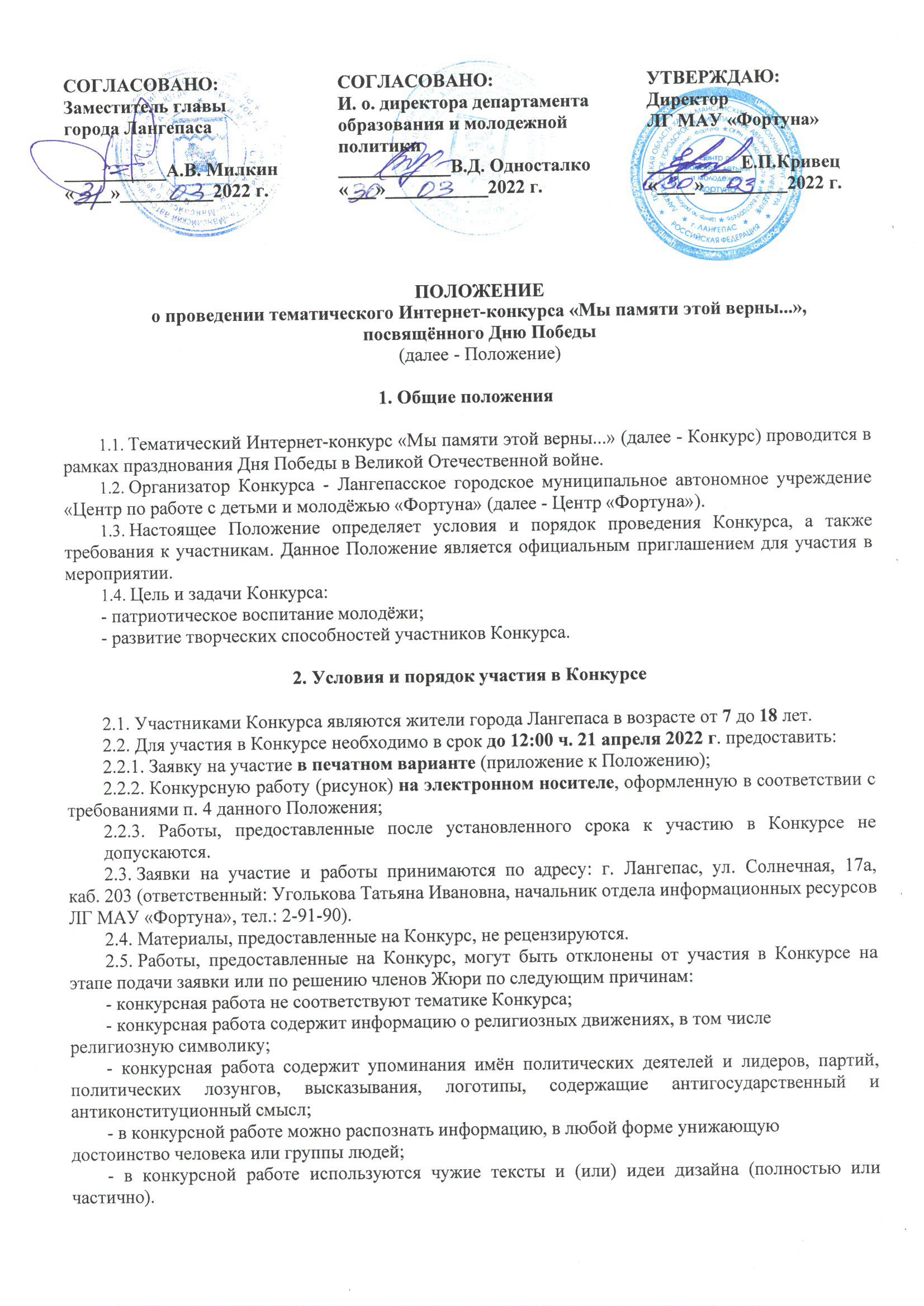 В случае подачи конкурсной работы группой авторов, творческим коллективом или организацией, заявка на участие должна быть подписана одним из руководителей организации (лидером коллектива). В случае, если заявку подаёт частное лицо, то она заверяется его личной подписью.Все работы, принятые для участия в Конкурсе, подлежат размещению на официальном сайте Центра "Фортуна" для публичного просмотра и участия в интерактивном голосовании на звание «Приз зрительских симпатий».Победители голосования на «Приз зрительских симпатий» определяются количеством голосов, отданных за конкурсные работы в процессе интерактивного голосования. Любые отметки «лайки» и комментарии в социальных сетях при подведении итогов не учитываются.Выявление победителей осуществляется путём оценки членами жюри (по наибольшему количеству баллов).Порядок проведения КонкурсаКонкурс проводится в три этапа:Первый этап:  приём  конкурсных работ и заявок - с 11 по 21 апреля 2022 г.Второй этап: размещение конкурсных работ на официальном сайте Центра "Фортуна" и интерактивное голосование - со 22 апреля по 2 мая 2022 г.Третий этап: подведение итогов - со 2 по 6 мая 2022 г.По итогам Конкурса организаторами готовится итоговый оценочный лист, который подписывается членами жюри.Награждение победителей и призёров состоится 6 мая в 16:00, в рамках городского мероприятия, приуроченного к празднованию Дня Победы в Великой Отечественной войне «Слушай Память!».Направления КонкурсаРаботы рассматриваются по двум возрастным категориям: 7-12 лет, 13-18 лет.На Конкурс принимаются изображения рисунков, выполненных в цветном исполнении.Требования к конкурсной работе:-  работа  может  быть  выполнена  в  любой  технике  (цветные  карандаши,  краски,  восковые мелки  и  др.);-  работа должна отражать тематику Конкурса;-  рисунок должен быть отсканирован и сохранен в формате jpg (150-200 dpi).На Конкурс не принимаются работы, которые полностью или частично выполнены с применением программ для графического моделирования и дизайна.Каждый автор, группа авторов, творческий коллектив или организация имеют право подать только одну заявку.Награждение победителейПобедители и призёры в каждой возрастной категории награждаются дипломами I, II и III степеней, а также подарочными сертификатами.В Конкурсе определяется только один победитель интерактивного голосования, который получает диплом и подарочный сертификат.ФинансированиеВсе расходы, связанные с проведением Конкурса и награждением участников, осуществляются за счёт п. 3.3. подпрограммы III «Молодёжь города Лангепаса, допризывная подготовка детей, подростков и молодёжи города» муниципальной программы города Лангепаса «Развитие образования».Дополнительная информация для участников КонкурсаВ целях популяризации Конкурса и праздничной даты организаторы  оставляют за собой право использовать конкурсные работы на неэксклюзивных правах без дополнительного согласования с участником Конкурса.Конкурсные работы могут быть использованы для социальной рекламы в городе Лангепасе. Участники Конкурса, приславшие свои работы для участия в Конкурсе, гарантируют свои права на предоставляемые фотоматериалы. В случае возникновения каких-либо претензий третьих лиц в отношении указанной фотографии, участник обязуется урегулировать их своими силами, при этом работа снимается с Конкурса без каких-либо условий.Приложение к Положению о проведении тематического Интернет-конкурса«Мы памяти этой верны...», посвящённогоДню Победы ЗАЯВКА на участие в тематическом Интернет-конкурсе «Мы памяти этой верны...», посвящённом Дню Победы	С условиями Конкурса ознакомлен(а) и согласен(на).	Как конкурсант, не возражаю против размещения конкурсной работы на безвозмездной основе в сети Интернет, использования её в телепередачах и на наружных рекламных носителях на территории Российской Федерации, а также публикаций в печатных средствах массовой информации, в том числе посвящённых Конкурсу, в некоммерческих целях.	В соответствии с Федеральным законом от 27 июля 2006 г. № 152-ФЗ «О персональных данных», даю согласие Лангепасскому городскому муниципальному автономному учреждению «Центр по работе с детьми и молодёжью «Фортуна» на использование в течение 5 лет моих вышеперечисленных персональных данных для составления списков участников Конкурса, опубликования списков на сайте, создания и отправки наградных документов Конкурса, рассылки конкурсных материалов, использования в печатных презентационных/методических материалах Конкурса, организации участия в выставках и социальных рекламных кампаниях.Подпись ______________________ (_____________________________________)Дата подачи заявки  «___» ___________2022 г.ВНИМАНИЕ!ЗАЯВКУ ЗАПОЛНЯТЬ РАЗБОРЧИВО, ВСЕ ГРАФЫ ОБЯЗАТЕЛЬНЫ К ЗАПОЛНЕНИЮ.Сведения о конкурсанте:Сведения о конкурсанте:Фамилия, Имя, Отчество (полностью)Дата рождения (полностью)Номер мобильного телефонаE-mailСведения о конкурсной работе:Сведения о конкурсной работе:Название конкурсной работы  (необязательно)Возрастная категория
(нужное подчеркнуть)7-12 лет                       13-18 лет